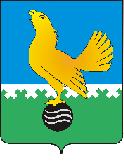 Ханты-Мансийский автономный округ-Юграмуниципальное образованиегородской округ город Пыть-Ях АДМИНИСТРАЦИЯ ГОРОДАтерриториальная комиссия по делам несовершеннолетних и защите их прав                                                                                                  www.pyadm.ru e-mail: adm@gov86.org                                                                                                                                                 e-mail: kdn@gov86org.ruг.   Пыть-Ях,  1 мкр.,  дом  № 5,  кв.  № 80                                                                           р/с 40101810900000010001Ханты-Мансийский автономный округ-Югра                                                                             УФК по ХМАО-ЮгреТюменская      область     628380                                               МКУ Администрация г. Пыть-Яха, л\с 04873033440)тел.  факс  (3463)  46-62-92,   тел. 46-05-89,                                              РКЦ Ханты-Мансийск г. Ханты-Мансийск42-11-90,  46-05-92,  46-66-47                                                                                   ИНН 8612005313   БИК 047162000                                                                                                                    ОКАТМО 71885000 КПП 861201001                                                                                                                                    КБК 04011690040040000140ПОСТАНОВЛЕНИЕ09.11.2016	№ 410Об исполнении межведомственных планов в III квартале 2016 годаЗал заседаний территориальной комиссии по делам несовершеннолетних и защите их прав при администрации города Пыть-Яха, кабинет № 7 по адресу: 1-5-80, в 14-30 часов (сведения об участниках заседания указаны в протоколе заседания территориальной комиссии).Во исполнение пункта 4 постановления территориальной комиссии № 78 от 24.02.2016 субъектами системы профилактики безнадзорности и правонарушений несовершеннолетних была представлена информацию по исполнению сводного плана мероприятий по проведению информационной кампании на территории города Пыть-Яха на 2016 год, утвержденного постановлением территориальной комиссии № 78 от 24.02.2016, в редакции постановления № 171 от 27.04.2016, за III квартал 2016 года (приложение 1).Во исполнение пункта 3 постановления территориальной комиссии № 214 от 25.05.2016 субъектами системы профилактики безнадзорности и правонарушений несовершеннолетних была представлена информацию по исполнению межведомственного плана мероприятий по предупреждению социального сиротства на 2016-2017 годы, утвержденного постановлением территориальной комиссии № 214 от 25.05.2016, в реакции постановления № 327 от 24.08.2016, за III квартал 2016 года (приложение 2).Во исполнение пункта 6 постановления территориальной комиссии № 318 от 10.08.2016 субъектами системы профилактики безнадзорности и правонарушений несовершеннолетних была представлена информацию по исполнению сводного плана мероприятий на 2016-2017 учебный год, направленных на профилактику правонарушений и преступлений, связанных с незаконным оборотом наркотических средств, утвержденного постановлением № 270 от 29.06.2016, в реакции постановления № 318 от 10.08.2016 за III квартал  (сентябрь) 2016 года (приложение 3).Рассмотрев представленную субъектами системы профилактики безнадзорности и правонарушений несовершеннолетних информацию по исполнению межведомственных планов мероприятий за III квартал 2016 года, руководствуясь п. 13 ст. 15 Закона Ханты-Мансийского автономного округа-Югры от 12.10.2005 № 74-оз «О комиссиях по делам несовершеннолетних и защите их прав в Ханты-Мансийском автономном округе-Югре и наделении органов местного самоуправления отдельными государственными полномочиями по созданию и осуществлению деятельности комиссий по делам несовершеннолетних и защите их прав»,ТЕРРИТОРИАЛЬНАЯ КОМИССИЯ ПОСТАНОВИЛА:Информации управления социальной защиты населения по городу Пыть-Яху (исх. № 15.11-Исх-2709 от 07.10.2016), ОМВД России по городу Пыть-Яху, БУ «Пыть-Яхская окружная клиническая больница» (исх. № 4908 от 30.09.2016, исх. № 4970 от 03.10.2016, исх. № 5092 от 10.10.2016), департамента образования и молодежной политики администрации города Пыть-Яха (исх. № 16-2225 от 06.10.2016, исх. № 16-2216 от 05.10.2016), отдела опеки и попечительства администрации города Пыть-Яха (исх. № 21-2044 от 26.09.2016, исх. № 21-2127 от 06.10.2016, исх. № 21-2128 от 06.10.2016), отдела по культуре и искусству администрации города Пыть-Яха (исх. № 19-557 от 13.10.2016), отдела по физической культуре и спорту администрации города Пыть-Яха (исх. № 20-667 от 2.10.2016, исх. № 20-668 от 12.10.2016), БУ «Комплексный центр социального обслуживания населения «Гелиос» (исх. № 15/09-Исх-2119 от 07.10.2016), МБУ Центра «Современник» (исх. № 740 от 06.10.2016, исх. № 749 от 12.10.2016), КУ «Пыть-Яхский центр занятости населения» (исх. № 17/13-Исх-1117 от 11.10.2016, исх. № 17/13-Исх-1118 от 11.10.2016), ПМГМОО «Активист» (исх. № 92 от 09.10.2016) и МАУ «ТРК Пыть-Яхинформ» (исх. № 929 от 12.10.2016) принять к сведению.Работу субъектов системы профилактики по исполнению сводного плана мероприятий по проведению информационной кампании на территории города Пыть-Яха и межведомственного плана мероприятий по предупреждению социального сиротства на 2016-2017 годы и сводного плана мероприятий на 2016-2017 учебный год, направленных на профилактику правонарушений и преступлений, связанных с незаконным оборотом наркотических средств, за III квартал (сентябрь) 2016 года признать удовлетворительной.Субъектам системы профилактики безнадзорности и правонарушений несовершеннолетних представить в территориальную комиссию предложения для включения в сводный план мероприятий по проведению информационной кампании на территории города Пыть-Яха на 2017 год в срок до 10.12.2016.Указать ответственным исполнителям межведомственных планов на необходимость представления информации по исполнению мероприятий по существу и в соответствии с утвержденными планами.Директору департамента образования и молодежной политики администрации города Пыть-Яха (С.В. Вагин):представить в территориальную комиссию предложения по внесению изменений в сводный план мероприятий на 2016-2017 учебный год, направленных на профилактику правонарушений и преступлений, связанных с незаконным оборотом наркотических средств, направленных на приведение в соответствие с межведомственным приказом Департамента образования и молодежной политики-Югры и Департамента здравоохранения ХМАО-Югры № 1426/995 от 22.09.2016 в срок до 20.11.2016.Заместителю начальника отдела по осуществлению деятельности территориальной комиссии по делам несовершеннолетних и защите их прав администрации города Пыть-Яха (С.В. Чернышова):обеспечить размещение данного постановления территориальной комиссии на официальном сайте администрации города Пыть-Яха в срок до 15.11.2016.Пункт 4 и 5 (со сроком исполнения до 10.10.2016) постановления территориальной комиссии № 78 от 24.02.2016, пункт 3 (со сроком исполнения до 10.10.2016) постановления территориальной комиссии № 214 от 25.05.2016 и пункт 6 (со сроком исполнения до 10.10.2016) постановления территориальной комиссии № 318 от 10.08.2016 снять с контроля в связи с исполнением.Председательствующий на заседании:председатель территориальной комиссии	В.П. БойкоПриложение 1к постановлению № 410 от 09.11.2016Информация об исполнении сводного плана мероприятий по проведению информационной кампании на территории города Пыть-Яха за III квартал 2016 года Приложение 2к постановлению № 410 от 09.11.2016Информация об исполнении межведомственного плана мероприятий по предупреждению социального сиротства на 2016-2017 годы за III квартал 2016 года Приложение 3к постановлению № 410 от 09.11.2016Информация об исполнении сводного плана мероприятий на 2016-2017 учебный год, направленных на профилактику правонарушений и преступлений, связанных с незаконным оборотом наркотических средств за III квартал 2016 года (сентябрь 2016 года)№мероприятиеисполнениеРазработка и распространение (размещение) информационных материалов о правах ребенка, адаптированных для детей, родителей, учителей, специалистов, работающих с детьми и в интересах детейОТКДН: обеспечено распространение информационного листа для населения «О разъяснении норм Закона ХМАО-Югры от 10.07.2009 № 109-оз» - 20 шт., на официальном сайте администрации города Пыть-Яха http://adm.gov86.org/ в разделе «Комиссия по делам несовершеннолетних и защите их прав» размещена презентация «Нормативно-правовые основы государственной политики в сфере защиты прав и интересов несовершеннолетних». ДОиМП: распространены буклеты: «Я имею право» - 100 шт., «Права ребенка», «Памятка об обязанностях и ответственности детей» и «Ответственность за наших детей» - 85 шт.; информация о правах ребенка размещена на информационных стендах образовательных организаций и учреждений молодежной политики.ОКиИ: распространен буклет «Права ребенка» – 75 шт. и размещен на сайте МАУК «Краеведческий экомузей» http://ecomuseum.tsgnet.org, информационная статья «Специализированный сервис «Дом и семья» размещена на сайте МАУК «Культурно-досугового Центра» http://mauk-kdc.ru, буклет «Права маленького гражданина» размещен на сайте МАУК «ЦБС» http://www.pytyahlib.ru.УСЗН: распространена памятка по разъяснению Закона ХМАО-Югры от 10.07.2009 № 109-оз -258 шт.Разработка и распространение (размещение) информационных материалов по предупреждению чрезвычайных происшествий с детьмиОТКДН: обеспечено распространение буклета «Безопасность ребенка», памятки для детей «Защищай и оберегай» и памятки для родителей «Защищай и оберегай» - 75 шт., на официальном сайте администрации города Пыть-Яха http://adm.gov86.org/ в разделе «Комиссия по делам несовершеннолетних и защите их прав» размещена статья «Безопасность ребенка в автомобиле» и памятки: «Это должен знать каждый ребенок», «Пешеходный переход», «Я водитель велосипеда, мопеда, скутера», «Памятка велосипедиста», «Дети, берегите свою жизнь». В эфире МАУ ТРК «Пыть-Яхинформ» обеспечен выпуск сюжетов: «ПДД в Белочке» 13.07.2016, «Пожарные в школе» 15.08.2016, «День светофора» 16.08.2016, «ПДД детям» 18.08.2016, «Акция ЮИД» 20.09.2016, «Светоотражающие элементы» 29.09.2016. В общественно-политическом еженедельнике г.Пыть-Яха «Новая северная газета» размещены статьи: «День светофора» 18.08.2016, «Я б в пожарные пошел – пусть меня научат!» 25.08.2016, «Профилактическая акция «Внимание! Дети!» 01.09.2016, «Мы должны позаботиться о безопасности наших детей» 01.09.2016, «Дети и огонь – понятия не совместимые» 08.09.2016, «Безопасное колесо в Пыть-Яхе» 22.09.2016, «Правила дорожного движения важно знать, как таблицу умножения!» 22.09.2016, «Знает ли ваш ребенок правила поведения при ЧС?» 29.09.2016, «В центре внимания – безопасность подростков» 29.09.2016.ДОиМП: информация по предупреждению чрезвычайных происшествий с детьми размещена на информационных стендах образовательных организаций и учреждений молодежной политики «Безопасность и защита в опасных и чрезвычайных происшествиях», «Азбука безопасности» и «Будьте бдительны»; распространены листовки, памятки и буклеты: «Светофор» - 42 шт., «Внимание! На дороге вело-мото техника» - 273 шт., «Соблюдаем правила, переходим правильно» - 65 шт., «Действия при пожаре» - 44 шт., «Первая помощь при ожогах и травмах» - 23 шт., «Будьте бдительны» - 16 шт., «Знаки знаем – весело шагаем» - 18 шт.; на сайте «Мы-молодые!» http://my-molodye.org/ размещена статья «Огонь не шутка».ОКиИ: распространены информационные буклеты и памятки: «Правила поведения при ЧС» - 18 шт., «Предупреждение чрезвычайных происшествий с несовершеннолетними» – 75 шт. (на сайте МАУК «Краеведческий экомузей» http://ecomuseum.tsgnet.org), «Мы за мир! Мы против терроризма» - 25 шт. (на сайте МАУК «ЦБС» http://www.pytyahlib.ru), статья «Мы за жизнь» размещена на сайте МАУК «Культурно-досугового Центра» http://mauk-kdc.ru.УСЗН: разработаны и распространены памятки и буклеты: «Профилактика дорожно-транспортного травматизма», «Дорожным знакам – знаки внимания», «Железная дорога – зона повышенной опасности», «Правила безопасного поведения на железной дороге» - 208 шт.ПОКБ: распространены листовки по темам: «Профилактика ОКИ», «Описторхоз» - 350 шт.Разработка и распространение (размещение) информационных материалов по предупреждению совершения противоправных действий несовершеннолетними, их последствияхОТКДН: на официальном сайте администрации города Пыть-Яха http://adm.gov86.org/ в разделе «Комиссия по делам несовершеннолетних и защите их прав» размещена ссылка на фильм «Родительский взгляд», статья «Уголовная ответственность несовершеннолетних за кражу чужого имущества» и листовка «Как уберечь велосипед от кражи».ОМВД: в газете «Будь в курсе Югра» опубликованы статьи: «Полицейские Пыть-Яха выявили факты реализации алкогольной продукции несовершеннолетним» (№ 24 от 02.07.2016), «Сотрудники полиции предупреждают об участившихся случаях краж велосипедов» (№ 25 от 09.07.2016), «В Пыть-Яхе сотрудники полиции проводят профилактическую работу со школьниками» (№ 26 от 16.07.2016), «В Пыть-Яхе сотрудниками полиции был выявлен подросток, совершивший поджог коляски» (№ 30 от 13.08.2016), «Профилактика краж велосипедов» (№ 36 от 24.09.2016) и др. Также данная информация была размещена на интернет сервисах: сайт администрации города Пыть-Яха http://adm.gov86.org/,  Пыть-Яхонлайн; БезФормата; МВД Новости; Мангазея Новая Югра; ugansk.org; ugrainfo.ru в социальных сетях.ДОиМП: на информационных стендах образовательных организаций размещены информационные материалы: «Подросток и закон», «Административная и уголовная ответственность несовершеннолетних». На официальном сайте администрации города Пыть-Яха http://adm.gov86.org/  размещена статья «Я умею отвечать за свои поступки», распространена памятка «Я умею отвечать за свои поступки» - 42 шт. УСЗН: распространены буклет и памятка: «О противодействии экстремистской деятельности» и «Памятка по противодействию экстремизма и терроризма» - 199 шт.Разработка и распространение (размещение) информационных материалов по профилактике семейного неблагополучия и социального сиротства, в т.ч. пропагандирующих семейные ценности и семейное устройство детей, оставшихся без попечения родителейУСЗН: распространен буклет «Если ребенок говорит о нежелании жить» - 116 шт. ООиП: на сайте администрации города Пыть-Яха http://adm.gov86.org/ в разделе «Опека и попечительство» размещены материалы, пропагандирующие семейное устройство детей-сирот и детей, оставшихся без попечения родителей, были изготовлены и распространены буклеты: «Полноценная семья –бесценная семья», «Детям пора домой», «Жестокое обращение с детьми».ДОиМП: распространены памятки «Дарите детям добро!» в рамках акции – 241 шт., на официальном сайте администрации города Пыть-Яха http://adm.gov86.org/ и на сайте «Мы-молодые!» http://my-molodye.org/ размещена статья ромашкового праздника «Развеселый костерок».В общественно-политическом еженедельнике г.Пыть-Яха «Новая северная газета» размещены статьи: «Семья – это радость» 14.07.2016, «Помогать – их работа» 18.08.2016.Разработка и распространение (размещение) информационных материалов по пропаганде здорового образа жизниДОиМП: на информационных стендах образовательных организаций размещен информационный материал «Здоровье – это сила», разработаны и распространены памятки, листовки и буклеты: «Скажи жизни ДА!» - 52 шт., «Скажи НЕТ вредным привычкам!» - 42 шт., «Курить – здоровью вредить» - 38 шт., «Формула ЗОЖ» - 79 шт., «Мы выбираем жизнь» - 120 шт. и «Умей сказать нет» - 1350 шт.. На официальном сайте администрации города Пыть-Яха http://adm.gov86.org/ размещена статья «Мы выбираем позитив!», на сайте «Мы-молодые!» http://my-molodye.org/ размещены статьи: «О вреде табакокурения» и «Отрицательная роль крепких напитков», в эфире МУА ТРК «Пыть-Яхинформ» выпущен сюжет «Пусть будет завтра». УСЗН: разработаны и распространены буклеты и памятки: «Никотин-наркоитк, скажи «Нет курению!», «Алкоголизм – вредная привычка», «Сделай правильный выбор», «Ваш день – ваша жизнь», «Памятка о вреде пива» - 225 шт.ПОКБ: распространен буклет «Здоровый образ жизни» - 215 шт.ОКиИ: распространены буклеты: «Умей себя вести» - 18 шт. и «Цена зависимости - жизнь» - 25 шт. (в т.ч. на сайте МАУК «ЦБС» http://www.pytyahlib.ru).ОФКиС: на информационных стендах всех объектов спорта размещена информация о влиянии спорта на здоровье человека, регулярно обеспечивается съемка МАУ «ТРК Пыть-Яхинформ» сюжетов про спортивные мероприятия, в т. сюжеты «Волейболисты в Крыму» 20.07.2016, «Дети и ГТО» 17.08.2016 и др.; в общественно-политическом еженедельнике г.Пыть-Яха «Новая северная газета» также размещены статьи: «И снова у нас победа!» 14.07.2016, «Пыть-Яхский боксер – обладатель первенства Европы» 21.07.2016, «Приверженцев тхэквондо в Пыть-Яхе много» 28.07.2016, «Спортивный имидж Пыть-Яха неоспорим», «Готов к сдаче нормативов ГТО» 25.08.2016, «Путевка на первенство УрФО» 29.09.2016 и др. В эфире МАУ ТРК «Пыть-Яхинформ» обеспечен выпуск сюжетов: «Дети и ГТО» 17.08.2016, «Велоквест» 18.08.2016, «Зарница» 22.09.2016, «Конкурс агитбригад» 30.09.2016. В общественно-политическом еженедельнике г.Пыть-Яха «Новая северная газета» размещены статьи: «Заряд здоровья на весь год!» 28.07.2016, «Лучший город – это спортивный город!», «Настоящая гонка героев» 25.08.2016, «Прислушаемся к детям» 01.09.2016, «Наркотики – это зло. Будьте на стороне добра».Разработка и распространение (размещение) информационных материалов о вариантах занятости для несовершеннолетнихДОиМП: В летний период направлялись детям, находящимся в социально опасном положении, персональные письма о вариантах занятости. В целом, среди несовершеннолетних были распространены листовки о вариантах занятости «Лето-2016» - 1350 шт., в сентябре распространялись листовки о возможности оздоровления в осенний период в оздоровительном лагере – 146 шт. На информационных стендах образовательных организаций размещена информация о работе школьных кружков, секций. Информация о вариантах занятости и оздоровления в летний и осенний период была размещена на официальном сайте администрации города Пыть-Яха http://adm.gov86.org/ и на сайте «Мы-молодые!» http://my-molodye.org/. В эфире МАУ ТРК «Пыть-Яхинформ» обеспечен выпуск сюжетов: «Открытие пришкольных площадок» 07.07.2016, «3 смена лагеря» 04.08.2016, «Оздоровление детям» 19.08.2016.ОФКиС: разработаны и распространяются памятки «Учреждения по физической культуре и спорту администрации города Пыть-Яха»; регулярно в общественно-политическом еженедельнике г.Пыть-Яха «Новая северная газета» в рубрике «Афиша» размещается информация о времени и месте проведения мероприятий.ОКиИ: распространен буклет: «Лето с библиотекой» - 160 шт. (размещен на сайте МАУК «ЦБС» http://www.pytyahlib.ru), в эфире МАУ «ТРК Пыть-Яхинформ» выпущены сюжеты: «Летние оздоровительные площадки дневного пребывания» 12.07.2016, «Музейная выставка «Дыхание близкой земли» 21.09.2016 и др. УСЗН: обеспечено распространение памятки: «Временное трудоустройство несовершеннолетних граждан в возрасте от 14 до 18 лет в свободное от учебы время» - 50 шт.ЦЗН: обеспечено распространение памяток: «Организация временного трудоустройства несовершеннолетних граждан в возрасте от 14 до 18 лет» и «Временное трудоустройство несовершеннолетних граждан в возрасте от 14 до 18 лет» - 236 шт.Размещение макета и информационное сопровождение работы «Детского телефона доверия»ДОиМП: размещены плакаты «Телефон доверия» в образовательных организациях и учреждениях молодежной политики, распространены памятки «Информация о работе телефона доверия» - 1350 шт., «Ты не один» - 106 шт., На сайте «Мы-молодые!» http://my-molodye.org/ размещена статья «Телефон доверия».УСЗН: на сайте БУ КЦСОН «Гелиос» http://кцсон-гелиос.рф/ размещена рекламно-информационная вкладка «Детский телефон доверия».Информационная поддержка молодежного волонтерского движенияДОиМП: Информация о молодежном объединении «Твой шанс» располагается на сайте «Мы молодые» http://my-molodye.org/ в разделе молодежные движения, в 3-м квартале была размещена информация: 20.09.2016 «Фестиваль бардовской песни»; 24.08.2016 «Авто мотопробег в рамках празднования дня государственного флага РФ».Информация о деятельности волонтерского движения  Пыть-Яхской  местной городской молодежной общественной организации «Активист» постоянно освещается в местных СМИ,  на сайте Администарции города Пыть-Ях  и в  группах социальных сетей «ВКонтакте», «Одноклассники», «Твитер», «Фейсбук», «Истаграм» (на сайте администрации: 01.07.2016 «Раскрась субботний летний день» http://adm.gov86.org/news/346/_p34_aview_b1343; 01.07.2016 «Фотовыставка Сушка» при поддержки ПМОО «Активист» http://adm.gov86.org/news/346/_p34_aview_b1347; 22.07.2016«Битва за Кавказ» http://adm.gov86.org/news/346/_p30_aview_b1428; 18.08.2016 «Курская дуга» http://adm.gov86.org/news/346/_p23_aview_b1540; 22.08.2016 «Экстремальный забег» http://adm.gov86.org/news/346/_p22_aview_b1547; 01.09.2016 «Волонтеры Активиста вручили пытьяхцам информационно-профилактические буклеты» http://adm.gov86.org/news/346/_p18_aview_b1608. Так же в эфире МАУ ТРК «Пыть-Яхинформ», были освещены мероприятия: 19.07.2016 Сюжет «Твистер»; 18.08.2016 Сюжет «Велоквест»;  26.07.2016 Сюжет «Квест «Битва за Кавказ»»).Распространение среди субъектов системы профилактики методических материалов (информационные сборники, публикации) по профилактике жестокого обращения с детьми, предупреждения безнадзорности и правонарушений среди несовершеннолетнихОТКДН: на официальном сайте администрации города Пыть-Яха http://adm.gov86.org/ в разделе «Комиссия по делам несовершеннолетних и защите их прав» в рубрике «Медиация» размещены методические рекомендации: «Опыт работы школьных служб примирения в России», практическое руководство «Школьная служба примирения и восстановительная культура взаимоотношений». Направлены субъектам системы профилактики ссылки на информационные сборники и антинаркотические фильмы, размещенные в сети Интернет.Освещение работы территориальной комиссии в средствах массовой информацииОТКДН: на официальном сайте администрации города Пыть-Яха http://adm.gov86.org/ в разделе «Комиссия по делам несовершеннолетних и защите их прав» обеспечивается размещение постановлений, принятых территориальной комиссией по общим вопросам, актуализируется информация по составу, регламентам и планам территориальной комиссии, статей о проводимой работе («Комиссией по делам несовершеннолетних подведены итоги работы в июле по организации летней занятости трудных подростков», «О проведении специализированного мероприятия «Лето» межведомственной профилактической операции «Подросток» в 2016 году» и др.).Информационное сопровождение конкурсов и акций, проводимых по решению ТКДНДОиМП: Информация об акции «Дарю добро детям» размещена на информационных стендах общеобразовательных организаций. Так же информация о данной акции была размешена на сайте «Мы молодые» http://my-molodye.org/index.php/qmolodezhnoe-predprinimatelstvoq?start=5.Информационное сопровождение МПО «Подросток»На официальном сайте администрации города Пыть-Яха http://adm.gov86.org/ в разделе «Комиссия по делам несовершеннолетних и защите их прав» размещена статья: «О проведении специализированного мероприятия «Лето» межведомственной профилактической операции «Подросток» в 2016 году», постановление территориальной комиссии № 378 от 12.10.2016 «Об итогах проведения межведомственной профилактической операции «Подросток» в 2016 году. МАУ ТРК «Пыть-Яхинформ» проводило видеосъемку при проведении вечернего рейда в рамках мероприятия «Всеобуч» МПО «Подросток».В газете «Будь в курсе Югра» опубликованы статьи: «ОПМ «Подросток» (№ 24 от 02.07.2016)Размещение в средствах массовой информации  публикаций для законных представителей о требованиях законодательства при организации групповых перевозок детей к месту отдыха и обратноИсполнено (см. постановление № 327 от 24.08.2016)Изготовление и прокат социальных роликовВ течение квартала в эфире МАУ ТРК «Пыть-Яхинформ» обеспечен прокат 24 роликов: «Насвай», «Курение», «Обнимите ваших детей», «Детское насилие», «Сигареты», «Наркотики», «Легкие наркотики – нелегкая смерть», «Наркотики – зло», «Толерантность», «Экстремизм», «Терроризм», «Телефонный терроризм», «Бдительность»  и др. (84 раза).Размещение социальной рекламы на баннерных полотнах и иных информационных носителяхОТКДН: обеспечено размещение на улично-дорожной сети баннерных полотен: «Железная дорога – не место для игр», «Соблюдай правила пожарной безопасности», «Ночью детям место дома», «Жизнь без наркотиков светлая жизнь».Проведение собрания опекунов, попечителей, приемных родителей по вопросу разъяснения действий законных представителей подопечных при выявлении угрозы жестокого обращения и половой неприкосновенности несовершеннолетнихООиП: 26.08.2016 отделом опеки и попечительства с привлечением представителя ОМВД России по городу Пыть-Яху было проведено собрание опекунов, попечителей, приемных родителей по вопросу разъяснения действий законных представителей подопечных при выявлении угрозы жестокого обращения и половой неприкосновенности несовершеннолетних.Разработка и распространение (размещение) информационных материалов по предупреждению совершения противоправных действий в отношении несовершеннолетних, в том числе жестокого обращения, преступлений против половой неприкосновенности и половой свободы личности (в рамках информационной кампании «Спасти и уберечь»)ОТКДН: обеспечена тиражирование и распространение буклетов и памятки: «Поощрения и наказания», «Жестокое обращение с ребенком» и «Пусть в твоей жизни не будет черных полос», которые также были размещены на официальном сайте администрации города Пыть-Яха http://adm.gov86.org/ в разделе «Комиссия по делам несовершеннолетних и защите их прав».В общественно-политическом еженедельнике г.Пыть-Яха «Новая северная газета» размещена статья «Помогать – их работа» 18.08.2016ОМВД: в газете «Будь в курсе Югра» опубликованы статьи: «Уберегите своих детей от падения из окон» (№ 29 от 06.08.2016) «31 летний педофил из югры осужден на 15 лет строгого режима» (№ 32 от 27.08.2016) «Детское кресло – спасенная жизнь» (№ 33 от 03.09.2016), «Сотрудники полиции ОМВД России призывают граждан не поддаваться на уловки мошенников» (№ 36 от 24.09.2016) и др. Также данная информация была размещена на интернет сервисах: сайт администрации города Пыть-Яха http://adm.gov86.org/,  Пыть-Яхонлайн; БезФормата; МВД Новости; Мангазея Новая Югра; ugansk.org; ugrainfo.ru в социальных сетях.УСЗН: статья «Роль семейного воспитания в социализации подростков» размещена 27.07.2016 на сайте БУ «Комплексный центр социального обслуживания населения «Гелиос», распространены буклеты и памятки: «Подростковое одиночество», «Поощрения и наказания», «Детский телефон доверия». ДОиМП: Распространены памятки и буклеты: «Что нужно знать, чтобы не стать жертвой» - 1350 шт., «Как уберечь велосипед от кражи» - 46 шт., « Как не стать жертвой угрозы" - 60 шт.,  «Мы за Культуру Мира, Против терроризма!» - 14 шт.; на сайте «Мы-молодые!» http://my-molodye.org/ размещена информационная листовка «О сохранности личного имущества».Информирование населения о необходимости сообщения об обнаруженных фактах концентрации молодежи без сопровождения взрослых в лесопарковых зонах, в дачных и гаражных кооперативах (распивающих алкоголь, разжигающих костры и т.д.)Исполнено (см. постановление № 327 от 24.08.2016)№мероприятиеисполнениеРазмещение в средствах массовой информации (изготовление и прокат социальных роликов на городском телевидении), официальных сайтах учреждений материалов, пропагандирующих семейные ценности и информирующие население о разных формах семейного устройства детей-сирот, и детей, оставшихся без попечения родителей.КЦСОН «Гелиос»: на официальном сайте учреждения  http://кцсон-гелиос.рф/ размещены: объявление о деятельности отделения психолого-педагогической помощи семье и детям, статья «Роль семейного воспитания в социализации подростков», статья «На приеме у психолога – подросток», статья «Экскурсия в краеведческий музей»; в рекламно-информационной газете «Будь в курсе! Югра!» опубликована информация «Об организации постинтернатного сопровождения в отделении психолого-педагогической помощи семье и детям» и объявление «О деятельности сектора семейного устройства детей, подготовки и сопровождения замещающих родителей, постинтернатного сопровождения выпускников учреждений», информация о подготовке кандидатов в замещающие родители; в эфире МАУ ТРК «Пыть-Яхинформ» телевизионный репортаж о проведении мероприятия «Игра по станциям «Путешествие в страну детства» на базе храма в честь иконы Божей Матери «Нечаянная радость».ООиП: на сайте администрации города Пыть-Яха http://adm.gov86.org/ в разделе «Опека и попечительство» размещена и систематически актуализируется информация о разных формах семейного устройства детей-сирот и детей, оставшихся без попечения родителей.Разработка и распространение информационных материалов, направленных на пропаганду различных форм устройства детей – сирот, и детей, оставшихся без попечения родителей, в семьи граждан, защиту прав детейООиП: изготовлены и распространены буклеты: «Детям пора домой» и «Полноценная семья –бесценная семья» (100 шт.)КЦСОН «Гелиос»: разработаны и распространены буклеты и памятки: «Вы – родитель подростка. Советы для родителей», «Что такое постинтернатное сопровождение», «Понятие «ночного времени», «Детский телефон доверия», «Счастье – это семья», «Если приемный ребенок сводит вас с ума», «Виды насилия в семье», «Умение сказать нет», «Пойми меня», о деятельности сектора подготовки и сопровождения замещающих родителей, сектора по работе с семьями мигрантов и служб: «Экстренная детская помощь» и профилактики семейного неблагополучия (250 шт.)ПОКБ: на информационных стендах детской поликлиники, женской консультации, педиатрического, родильного и гинекологического отделения размещены информационные материалы: «Правовые основы создания приемной семьи», «Верю…Надеюсь…Жду…» по вопросам усыновления и оказания психолого-педагогической помощи.Размещение информации, пропагандирующей семейные ценности на баннерных полотнах, в автотранспорте, на плазменных экранах образовательных организаций, учреждений системы профилактики безнадзорности и правонарушений несовершеннолетних.ООиП: на улично-дорожной сети города размещен баннер «Примите ребенка в свою семью, в свое сердце, в свою душу», на плазменном экране отдела опеки и попечительства транслируются тематические социальные ролики, направленные на пропаганду семейных ценностей.Проведение информационно-просветительской акции «Я мечтаю о маме и папе»КЦСОН «Гелиос»: 27.07.2016 и 31.08.2016 проводилась информационно-просветительская акция «Я мечтаю о маме и папе» в рамках которой обеспечивалось распространение тематических буклетов (55 шт.) среди населения с привлечением волонтеров (6 замещающих родителей и приемных детей).Реализация технологии клуба общения для замещающих родителей «Мы вместе!»КЦСОН «Гелиос»: в рамках заседания клуба общения замещающих родителей (кандидатов в замещающие родители) были проведены мероприятия: занятие «Не поучать, а побуждать», фотовыставка «Мои летние каникулы», обучающее занятие «Семейный код общения», занятие «Простые правила», интелектуально-познавательная игра «Что? Где? Когда?», психологический практикум «Позитивные установки», родительские практикумы: «Развитие чувства привязанности у ребенка, принятого на воспитание в семью: эмоциональное общение с ребенком», «Страна взаимопонимания», «Всегда ли мы поступаем правильно?» (охват 21 чел.)Организация и проведение консультаций по вопросам репродуктивного поведения несовершеннолетнихКЦСОН «Гелиос»: 04.07.2016 и 26.08.2016 психологами проедены консультации с участием 34 несовершеннолетнего.Организация и осуществление деятельности по профилактике ранней беременности несовершеннолетних, в том числе, отказов от новорожденных детейКЦСОН «Гелиос»: обеспечивается внедрение инновационной комплексной программы психолого-педагогического сопровождения несовершеннолетних по ранней профилактики беременности «Дети – цветы жизни»: проведены беседы «Профилактика ранней беременности» (34 несовершеннолетних), лекция «Ранняя беременность или, что бывает, когда дети играют во взрослые игры» (10 чел.), психологический практикум «Юное материнство» (9 несовершеннолетних).ПОКБ: в родильном отделении с роженицами проводились профилактические беседы, направленные на предотвращение отказов от новорожденных (за 9 месяцев 2016 года отказов от новорожденных не зарегистрировано).Организация и проведение родительского практикума:- «Страна взаимопонимания»;- «Развитие чувства привязанности у ребенка, принятого на воспитание в семью»;- «Семейные ценности»КЦСОН «Гелиос»: 29.07.2016 и 16.08.2016 проведен родительский практикум «Страна взаимопонимания» на базе учреждения с 6 семьями, состоящими на патронатном сопровождении. Организация и проведение семейного консультирования:- «Как избежать семейных конфликтов»;- «Профилактика кризисных ситуаций в замещающих семьях» КЦСОН «Гелиос»: 11.07.2016, 19.08.2016 и 13.09.2016 проведено семейное консультирование «Способы конструктивного разрешения конфликтов» на базе учреждения с 10 семьями, состоящими на патронатном сопровождении.Организация и проведение родительского всеобуча:- «Дети наше отражение»;- «Воспитательный потенциал семьи»КЦСОН «Гелиос»: 07.07.2016 и 02.08.2016 проведен родительский всеобуч «Дети наше отражение» на базе учреждения с 3 семьями, состоящими на патронатном сопровождении.Организация и проведение информационно-просветительской акции «Я мечтаю о дружной семье»Сроки исполнения в 2017 году.Организация и проведение семейной гостиной:- «Семейные традиции»;- «Связь поколений»КЦСОН «Гелиос»: 07.07.2016 в рамках семейной гостиной проведен праздник Петра и Февроньи, в котором приняли участие 21 ребенок и 4 взрослых, состоящих на патронатном сопровождении.Организация и проведение рейдов, патронажей, в том числе в рамках службы «Экстренная детская помощь»Организовано и проведено 11 плановых и 2 внеплановых выезда (06.07.2016, 13.07.2016, 20.07.2016, 03.08.2016, 10.08.2016, 19.08.2016, 24.08.2016, 01.09.2016, 07.09.2016, 14.09.2016, 28.09.2016) с участием представителей ООиП, ОМВД, ОТКДН и ПОКБ, посещено 49 семей (несовершеннолетних, находящихся в обстановке, угрожающей жизни и здоровью, не выявлено). Организация и проведение  мероприятий, направленных на пропаганду ценностей семейного воспитания, посвященных Дню семьи, любви и верности, Дню защиты детей, Дню матери.ОКиИ: учреждениями культуры проведены следующие мероприятия: распространен информационный буклет «Скажи «НЕТ» социальному сиротству!» (45 шт.); книжные выставки: «Союз родных сердец», «Жизнь замечательных семей»; библиографический обзор «Союз родных сердец», часы информации «О пользе семейного чтения», тематический вечер «Под покровом Петра и Февронии», акция ко дню семьи «Вместе и навсегда», конкурс рисунка «День семьи, любви и верности».КЦСОН «Гелиос»:05.07.2016 проведен конкурс рисунков «Нарисуй свою семью», 08.07.2016 - мероприятие «Северные забавы» в Краеведческом экомузее.Организация и проведение Дней профориентации для детей-сирот и детей, оставшихся без попечения родителей в образовательных учреждениях, профессиональной подготовки и трудоустройства выпускников детских домов.ЦЗН: государственная услуга по профессиональной ориентации оказана 1 ребенку, воспитывающемуся в замещающей семье (с начала года – 4 детям). Трудоустройство выпускников детских домов и профессиональная подготовка не осуществлялись, в связи с отсутствием обратившихся граждан данной категории.Организация и проведения профилактических бесед «Правовая ответственность подростков» и «Права и обязанности родителей» для несовершеннолетних, состоящих на сопровождении в БУ «Комплексный центр социального обслуживания населения «Гелиос», и их родителейКЦСОН «Гелиос»: проведено 3 беседы «Правовая ответственность подростков» на базе учреждения, СОШ 4 и СОШ 6 с участием 61 несовершеннолетнего и 1 беседа «Права и обязанности родителей» на базе учреждения с участием 12 родителей. Организация и проведения профилактических и разъяснительных бесед с родителями из неблагополучных семей о последствиях изъятия ребенка из семьи, ограничения и лишения родительских прав, о восстановлении в родительских правахООиП: осуществлено 140 выходов в семьи, находящиеся в социально опасном положении, в ходе которых с законными представителями проведены беседы о последствиях изъятия детей из семей, ограничения и лишения родительских прав, о восстановлении в родительских правах (ст.ст. 69, 72, 73, 76 и 77 СК РФ).  Проведение акции по предупреждению жестокого обращения с детьми «Дарю добро детям!»Центр «Современник»: среди взрослого населения города было распространено 278 информационных буклета «Дарите добро детям!» - о недопущении жестокого обращения и насилия в отношении детей в семье. Акция проводилась в микрорайонах города, а также во время проведения ромашкового праздника, посвященного Дню семьи любви и верности «Развеселый костерок». Кроме того, среди участников-семей праздника распространяли плакаты «Воспитание – это всегда диалог» в количестве 30 штук.ПМГМОО «Активист»: в рамках акции по предупреждению жестокого обращения с детьми «Дарю добро детям!» специалистами и волонтерами молодежной общественной организации были проведены следующие мероприятия: 02.07.2016 флэш-моб «Лига молодежи», "Фестиваль красок", «Запуск светошариков»; 09.07.2016 конкурсно-развлекательная программа «За любовь и верность»; 15.07.2016 распространены буклеты «Позитивная жизнь»; 16.07.2016 чемпионат по настольной игре «УНО»; 23.07.2016 гигантский Твистер (уличная напольная игра); 30.07.2016 чемпионат по настольной игре «Свинтус»; 07.08.2016 «Игротека» (настольные игры); 13.08.2016 велоквест; 27.08.2016 просмотр и обсуждение фильма «Дочь»; 04.09.2016 спортивно-развлекательная программа «Соревнуемся, играя»; 04.09.2016 семейные посиделки «Семейный квест «Сокровища Севера»; 25.09.2016 чемпионат по настольной игре «Экивоки».№мероприятиеисполнениеОрганизация проведения мероприятий с несовершеннолетними с демонстрацией фильмов о пагубном влиянии на молодой организм наркотических средств и одурманивающих веществДОиМП: в сентябре 2016 года в образовательных организациях была обеспечена демонстрация и обсуждение фильмов: «Влияние ПАВ на подростковый организм» (учащиеся 10-11 классов), «Ставка на жизнь» (учащиеся 8-11 классов), и «Жребий брошен».ОКиИ: 03.10.2016 в день трезвости и борьбы с алкоголизмом МАУК «Краеведческий музей» посетили учащиеся МБОУ СОШ № 4 (24 чел.) и после проведения экскурсии по выставке «Дыхание близкой земли» был осуществлен просмотр видеоролика «Секреты манипуляции. Алкоголь. Скрытая правда».УСЗН: организован просмотр фильмов: «Осторожно опасность» 12.09.2016, «Хочу жить» 23.09.2016 для несовершеннолетних, находящихся в Центре реабилитации несовершеннолетних наркопотребителей.ПОКБ, ОМВД, ОФКиС: мероприятий с демонстрацией фильмов о пагубном влиянии на молодой организм наркотических средств и одурманивающих веществ в сентябре 2016 года не проводилось.Организация телефона «горячей линии» для консультации подростков, склонных к употреблению наркотических средств и одурманивающих веществДОиМП: на информационных стендах общеобразовательных учреждений, а также на официальных сайтах школ размещена информация о детском телефоне доверия.УСЗН: в сентябре работа по организации горячей линии не проводиласьМониторинг сети «Интернет» на предмет выявления фактов незаконного распространения наркотических средств и одурманивающих веществОМВД: сотрудниками ОМВД России по г. Пыть-Яху ежедневно проводится мониторинг сети «Интернет» с целью выявления фактов незаконного распространения наркотических средств и одурманивающих веществ. В сентябре 2016 года информации о распространении наркотических средств не выявлено.Размещение для несовершеннолетних «ящиков доверия» с целью получения информации о правонарушениях и преступлениях, в том числе связанных с незаконным оборотом наркотических средствДОиМП: В МБОУ СОШ № 2 размещен «ящик доверия», в остальных образовательных организациях подобные ящики будут размещены в течение первого полугодия 2016-2017 учебного года.ОМВД: При проведении лекций, бесед, родительских собраний в образовательных учреждениях города с целью получения информации о правонарушениях и преступлениях, в том числе связанных с незаконными оборотом наркотиков несовершеннолетним и родителям доводиться информация о том, что в ОМВД России по г. Пыть-Ях действует телефон доверия (46-47-13) по которому  граждане  могут оставить анонимное сообщение о совершенных преступлениях либо правонарушениях. В сентябре 2016 года сообщений о совершении несовершеннолетними преступлений связанных с незаконным оборотом наркотических средств по телефону доверия не поступало. Кроме того информации из МБОУ СОШ № 2, где расположен «Ящик доверия» о совершенных преступлениях несовершеннолетними не поступало.Социально-психологическое тестирование обучающихся 6-11 классов   Срок по плану: октябрь 2016 г.Организация проведения классных часов, посвященных Международному дню отказа от курения «Безвредного табака не бывает»Срок по плану: ноябрь 2016 г.Анкетирование  обучающихся на предмет употребления алкоголя, табакокурения, наркотических средств и одурманивающих веществСрок по плану: ноябрь 2016 г.Наркотестирование обучающихся 9-11 классовСрок по плану: декабрь 2016 г.Организация проведения общешкольных родительских собраний на тему: «профилактика правонарушений и преступлений, связанных с незаконным оборотом наркотических средств»Срок по плану: декабрь 2016 г.Организация размещения информации о проводимых мероприятиях направленных на профилактику употребления несовершеннолетними наркотических средств, одурманивающих веществ, табакокурения, алкогольной и спиртосодержащей продукцииДОиМП: информация размещается на информационных стендах официальных сайтах школ.  На сайте «Мы молодые» 23.09.2016 года размещена информация «беседа о вреде табакокурения» http://my-molodye.org/index.php/dvorovye-kluby/2208-beseda-o-vrede-tabakokureniya-v-dvorovom-klube-solnechnyj-ostrov, 31.08.2016 размещена информация о позновательном часе «о вредных привычках» http://my-molodye.org/index.php/dvorovye-kluby/2195-poznavatelnyj-chas-o-vrednykh-privychkakh, 27.08.2016 Информация о проводимой беседе на тему «Пивной алкоголизм – болезнь молодежи» http://my-molodye.org/index.php/dvorovye-kluby/2192-beseda-pivnoj-alkogolizm-bolezn-molodezhi-v-dvorovom-klube-fantazjory. ПОКБ: в течение сентября 2016 года информация в СМИ о проводимых мероприятиях не размещалась. Информационные бюллетени, литовки и памятки размещены в медицинских кабинетах образовательных учреждений в достаточном количестве и имеют общедоступность для учащихся и их законных представителейОМВД: в газете «Будь в курсе Югра» опубликованы статьи: «Полицейские Пыть-Яха выявили факты реализации алкогольной продукции несовершеннолетним» (№ 24 от 02.07.2016), «Сотрудниками ОМВД России по городу Пыть-Яху выявлен факт незаконного хранения наркотического средства растительного происхождения» (№ 36 от 24.09.2016). Также данная информация была размещена на интернет сервисах: сайт администрации города Пыть-Яха http://adm.gov86.org/, Пыть-Яхонлайн; БезФормата; МВД Новости; Мангазея Новая Югра; ugansk.org; ugrainfo.ru в социальных сетях.ОТКДН: в течение сентября 2016 года информация не размещаласьОКиИ: регулярно информация о проводимых мероприятиях размещается на сайте администрации города Пыть-Яха http://adm.gov86.org/ (прес-релизы) и сайтах учреждений культуры, в общественно-политическом еженедельнике г.Пыть-Яха «Новая северная газета», эфире МАУ ТРК «Пыть-Яхинформ» и афишах города.ОФКиИ: еженедельно информация о запланированных мероприятиях публикуется рубрике «Афиша» в общественно-политическом еженедельнике г.Пыть-Яха «Новая северная газета», в котором также публикуется материал о проведенных мероприятиях. В эфире МАУ ТРК «Пыть-Яхинформ» в новостных сюжетах регулярно освещаются спортивные мероприятия.УСЗН: мероприятие – беседа-диалог «Мы за здоровый образ жизни!», проведенное 28.09.2016 с учащимися школ освещено на сайте http://кцсон-гелиос.рф/.Организация изготовления и распространения печатной продукции по профилактике наркомании, токсикомании, табакокурения, употребления алкогольной и спиртосодержащей продукции несовершеннолетнимиДОиМП: Среди учащихся были распространены буклеты и листовки: «Умей сказать нет», «Откажись от наркотиков», «Осторожно «Спайсы» убивают!!!», «Электронные сигареты», «Что нужно знать, чтобы не стать жертвой», «Информация о работе телефона доверия», «Профилактика курения, наркомании, токсикомании, употребления алкогольных напитков», «Информационная листовка о пагубном влиянии на молодой организм наркотических средств и одурманивающих веществ».ОТКДН: обеспечено распространение среди субъектов системы профилактики и жителей города буклетов и листовок: «Бросай это немедленно (электронные сигареты)», «Осторожно «Спайсы» убивают», «Запрет продажи любого алкоголя несовершеннолетним лицам» в общем количестве – 200 шт., которые таже были размещены на официальном сайте администрации города Пыть-Яха http://adm.gov86.org/ в разделе «Комиссия по делам несовершеннолетних и защите их прав».ОКиИ: учреждениями культуры обеспечивалось распространение буклетов и памяток: «О вреде употребления табакокурения», «Ответственность несовершеннолетних за употребление и распространение наркотических средств», «Мир против наркотиков», «Цена зависимости – жизнь».ОФКиС: учреждениями спорта обеспечивалось распространение среди воспитанников буклетов: «Бросай это немедленно (электронные сигареты)», «Осторожно «Спайсы» убивают», представленных ОТКДН. УСЗН:  распространены буклеты и памятки: «Никотин-наркотик», скажи НЕТ курению!» (30 шт.), «Мы выбираем здоровье!» (30 шт.) и «Сделай правильный выбор» (30 шт.).Проведение рейдовых мероприятий по торговым точкам города, направленных на обеспечение запрета продажи алкоголя, табачных изделий и электронных сигарет несовершеннолетним ОМВД: В  сентябре 2016 года сотрудниками ОМВД России по г. Пыть-Яха было проверено 18 торговых точек с целью выявления фактов реализации алкогольной продукции и электронных сигарет несовершеннолетним. В ходе рейдовых мероприятий с продавцами, а также индивидуальными предпринимателями проводились беседы о недопущении реализации алкоголя детям, разъяснялись правовые последствия.ОТКДН: 26.09.2016 было проведено рейдовое мероприятие по торговым точкам 1 и 2 микрорайонов города с участием несовершеннолетних волонтеров ПМГМОО «Активист», в рамках которого обеспечивалось распространение листовки «Запрет продажи любого алкоголя несовершеннолетним лицам».Организация и  проведение экскурсий для несовершеннолетних, находящихся в социально опасном положении, в Приход храма в честь иконы Божьей матери «Нечаянная радость» и в МРОО «Махалля»УСЗН: 18.09.2016 для несовершеннолетних, находящихся в социально опасном положении была организована экскурсия в МРОО «Махалля»